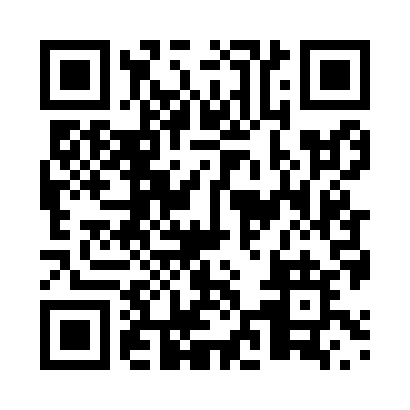 Prayer times for Stry, Alberta, CanadaMon 1 Jul 2024 - Wed 31 Jul 2024High Latitude Method: Angle Based RulePrayer Calculation Method: Islamic Society of North AmericaAsar Calculation Method: HanafiPrayer times provided by https://www.salahtimes.comDateDayFajrSunriseDhuhrAsrMaghribIsha1Mon3:165:001:317:1410:0211:472Tue3:165:011:327:1310:0211:473Wed3:175:021:327:1310:0111:474Thu3:175:031:327:1310:0111:465Fri3:185:041:327:1310:0011:466Sat3:185:051:327:1310:0011:467Sun3:195:061:337:129:5911:468Mon3:205:071:337:129:5811:459Tue3:205:081:337:119:5711:4510Wed3:215:091:337:119:5611:4411Thu3:225:101:337:119:5511:4412Fri3:225:121:337:109:5411:4413Sat3:235:131:337:109:5311:4314Sun3:245:141:337:099:5211:4315Mon3:245:161:347:099:5111:4216Tue3:255:171:347:089:5011:4117Wed3:265:181:347:079:4811:4118Thu3:275:201:347:079:4711:4019Fri3:275:211:347:069:4611:4020Sat3:285:231:347:059:4411:3921Sun3:295:241:347:049:4311:3822Mon3:305:261:347:049:4111:3723Tue3:305:271:347:039:4011:3724Wed3:315:291:347:029:3811:3625Thu3:325:301:347:019:3711:3526Fri3:335:321:347:009:3511:3427Sat3:345:341:346:599:3311:3328Sun3:345:351:346:589:3211:3329Mon3:355:371:346:579:3011:3230Tue3:365:391:346:569:2811:3131Wed3:375:401:346:559:2611:30